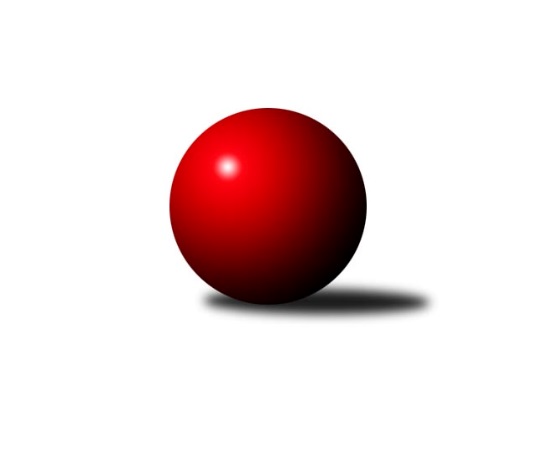 Č.11Ročník 2013/2014	10.1.2014Nejlepšího výkonu v tomto kole: 1584 dosáhlo družstvo: TJ Zubří ˝B˝Okresní přebor Nový Jičín 2013/2014Výsledky 11. kolaSouhrnný přehled výsledků:TJ Spartak Bílovec˝B˝	- TJ Nový Jičín˝B˝	8:2	1563:1435		9.1.KK Lipník nad Bečvou ˝B˝	- Kelč˝B˝	10:0	1552:1433		9.1.TJ Zubří ˝B˝	- TJ Frenštát p.R. ˝B˝	10:0	1584:1408		10.1.Tabulka družstev:	1.	KK Lipník nad Bečvou ˝B˝	11	7	1	3	75 : 35 	 	 1523	15	2.	TJ Zubří ˝B˝	11	7	1	3	73 : 37 	 	 1595	15	3.	TJ Spartak Bílovec˝B˝	11	7	0	4	60 : 50 	 	 1526	14	4.	TJ Frenštát p.R. ˝B˝	11	6	0	5	54 : 56 	 	 1449	12	5.	Kelč˝B˝	11	4	0	7	34 : 76 	 	 1430	8	6.	TJ Nový Jičín˝B˝	11	1	0	10	34 : 76 	 	 1432	2Podrobné výsledky kola:	 TJ Spartak Bílovec˝B˝	1563	8:2	1435	TJ Nový Jičín˝B˝	Jaroslav Černý	 	 217 	 193 		410 	 2:0 	 343 	 	180 	 163		Tomáš Polášek	Emil Rubač	 	 187 	 197 		384 	 2:0 	 333 	 	150 	 183		Jiří Plešek	Miloš Šrot	 	 202 	 188 		390 	 2:0 	 361 	 	192 	 169		Jaroslav Riedel	Ota Beňo	 	 185 	 194 		379 	 0:2 	 398 	 	196 	 202		Jan Schwarzerrozhodčí: Nejlepší výkon utkání: 410 - Jaroslav Černý	 KK Lipník nad Bečvou ˝B˝	1552	10:0	1433	Kelč˝B˝	Jan Špalek	 	 205 	 189 		394 	 2:0 	 344 	 	183 	 161		Josef Chvatík	Jiří Kolář	 	 195 	 193 		388 	 2:0 	 330 	 	166 	 164		Zdeněk Sedlář	Jana Kulhánková	 	 189 	 207 		396 	 2:0 	 386 	 	197 	 189		Tomáš Richtar	Jaroslav Koppa	 	 182 	 192 		374 	 2:0 	 373 	 	185 	 188		Martin Jarábekrozhodčí: Nejlepší výkon utkání: 396 - Jana Kulhánková	 TJ Zubří ˝B˝	1584	10:0	1408	TJ Frenštát p.R. ˝B˝	Jan Krupa ml.	 	 196 	 202 		398 	 2:0 	 370 	 	192 	 178		Tomáš Binek	Jaroslav Pavlát	 	 209 	 213 		422 	 2:0 	 312 	 	157 	 155		Zdeněk Zouna	Libor Vančura	 	 186 	 175 		361 	 2:0 	 337 	 	146 	 191		Tomáš Hromada	Jaroslav Jurka	 	 207 	 196 		403 	 2:0 	 389 	 	197 	 192		Jiří Petrrozhodčí: Nejlepší výkon utkání: 422 - Jaroslav PavlátPořadí jednotlivců:	jméno hráče	družstvo	celkem	plné	dorážka	chyby	poměr kuž.	Maximum	1.	Roman Janošek 	TJ Zubří ˝B˝	404.00	286.0	118.0	8.1	4/6	(429)	2.	Jaroslav Pavlát 	TJ Zubří ˝B˝	402.83	277.3	125.6	6.0	6/6	(426)	3.	Jan Krupa ml. 	TJ Zubří ˝B˝	401.53	281.3	120.3	5.9	5/6	(421)	4.	Jiří Křenek 	TJ Zubří ˝B˝	398.71	280.5	118.3	5.4	6/6	(430)	5.	Jaroslav Černý 	TJ Spartak Bílovec˝B˝	397.88	284.2	113.7	9.1	6/6	(416)	6.	Vlastimila Kolářová 	KK Lipník nad Bečvou ˝B˝	394.25	273.9	120.4	8.2	5/6	(413)	7.	Antonín Fabík 	TJ Spartak Bílovec˝B˝	393.44	276.1	117.4	6.4	4/6	(418)	8.	Jaroslav Koppa 	KK Lipník nad Bečvou ˝B˝	388.63	270.5	118.1	7.0	6/6	(430)	9.	Emil Rubač 	TJ Spartak Bílovec˝B˝	388.17	275.1	113.1	8.8	6/6	(435)	10.	Jan Špalek 	KK Lipník nad Bečvou ˝B˝	383.80	273.8	110.0	9.4	5/6	(434)	11.	Jiří Petr 	TJ Frenštát p.R. ˝B˝	382.81	257.6	125.2	11.6	4/6	(409)	12.	Miloš Šrot 	TJ Spartak Bílovec˝B˝	380.73	276.1	104.7	11.1	5/6	(429)	13.	Miroslav Makový 	TJ Frenštát p.R. ˝B˝	380.23	274.7	105.5	9.4	6/6	(424)	14.	Jiří Kolář 	KK Lipník nad Bečvou ˝B˝	375.39	268.6	106.8	10.3	6/6	(407)	15.	Jan Schwarzer 	TJ Nový Jičín˝B˝	373.90	267.2	106.7	12.3	5/6	(398)	16.	Tomáš Binek 	TJ Frenštát p.R. ˝B˝	371.32	268.2	103.1	9.4	6/6	(416)	17.	Tomáš Richtar 	Kelč˝B˝	371.30	264.0	107.3	10.8	5/6	(404)	18.	Ján Pelikán 	TJ Nový Jičín˝B˝	371.19	265.2	106.0	10.2	4/6	(421)	19.	Radek Chovanec 	TJ Nový Jičín˝B˝	357.13	263.3	93.9	11.3	4/6	(373)	20.	Martin Jarábek 	Kelč˝B˝	354.32	263.1	91.2	16.1	6/6	(410)	21.	Tomáš Hromada 	TJ Frenštát p.R. ˝B˝	340.38	249.5	90.9	12.9	4/6	(379)	22.	Jiří Plešek 	TJ Nový Jičín˝B˝	336.25	242.2	94.1	14.6	5/6	(371)	23.	Zdeněk Sedlář 	Kelč˝B˝	335.75	240.0	95.8	12.9	6/6	(357)	24.	Tomáš Polášek 	TJ Nový Jičín˝B˝	330.88	248.0	82.9	17.1	4/6	(346)	25.	Pavel Hedviček 	TJ Frenštát p.R. ˝B˝	303.40	228.0	75.4	20.0	5/6	(319)		Jaromír Matějek 	TJ Frenštát p.R. ˝B˝	416.50	276.5	140.0	7.8	2/6	(449)		Jaroslav Jurka 	TJ Zubří ˝B˝	403.00	280.0	123.0	9.0	1/6	(403)		Josef Šturma 	TJ Zubří ˝B˝	401.56	289.4	112.1	8.2	3/6	(415)		Jana Hrňová 	TJ Nový Jičín˝B˝	401.00	259.0	142.0	4.0	1/6	(401)		Jana Kulhánková 	KK Lipník nad Bečvou ˝B˝	394.17	273.0	121.2	6.0	1/6	(411)		Jaroslav Pavlíček 	TJ Zubří ˝B˝	390.00	283.0	107.0	15.0	1/6	(390)		Jan Mlčák 	Kelč˝B˝	378.92	273.6	105.3	8.3	3/6	(400)		Štěpán Krůpa 	TJ Zubří ˝B˝	376.67	274.3	102.3	14.0	1/6	(401)		Jiří Ondřej 	TJ Zubří ˝B˝	376.50	262.3	114.3	12.0	2/6	(390)		Jaroslav Riedel 	TJ Nový Jičín˝B˝	368.67	263.7	105.0	12.3	3/6	(393)		Marie Pavelková 	Kelč˝B˝	361.80	262.3	99.5	10.9	3/6	(420)		Libor Vančura 	TJ Zubří ˝B˝	361.00	255.0	106.0	9.0	1/6	(361)		Josef Chvatík 	Kelč˝B˝	357.00	257.5	99.5	12.5	2/6	(368)		Ota Beňo 	TJ Spartak Bílovec˝B˝	349.56	260.7	88.9	14.1	3/6	(380)		Ladislav Mandák 	KK Lipník nad Bečvou ˝B˝	331.50	254.0	77.5	18.0	2/6	(362)		Zdeněk Zouna 	TJ Frenštát p.R. ˝B˝	330.00	244.0	86.0	16.5	2/6	(348)		Jiří Dvořák 	TJ Spartak Bílovec˝B˝	329.00	241.5	87.5	14.5	2/6	(344)Sportovně technické informace:Starty náhradníků:registrační číslo	jméno a příjmení 	datum startu 	družstvo	číslo startu
Hráči dopsaní na soupisku:registrační číslo	jméno a příjmení 	datum startu 	družstvo	Program dalšího kola:12. kolo15.1.2014	st	17:00	TJ Nový Jičín˝B˝ - KK Lipník nad Bečvou ˝B˝	15.1.2014	st	17:00	TJ Frenštát p.R. ˝B˝ - TJ Spartak Bílovec˝B˝	16.1.2014	čt	17:00	Kelč˝B˝ - TJ Zubří ˝B˝	Nejlepší šestka kola - absolutněNejlepší šestka kola - absolutněNejlepší šestka kola - absolutněNejlepší šestka kola - absolutněNejlepší šestka kola - dle průměru kuželenNejlepší šestka kola - dle průměru kuželenNejlepší šestka kola - dle průměru kuželenNejlepší šestka kola - dle průměru kuželenNejlepší šestka kola - dle průměru kuželenPočetJménoNázev týmuVýkonPočetJménoNázev týmuPrůměr (%)Výkon4xJaroslav PavlátZubří B4224xJaroslav PavlátZubří B109.124226xJaroslav ČernýBílovec B4104xJana KulhánkováLipník B106.763961xJaroslav JurkaZubří B4035xJana KulhánkováLipník B106.763964xJan Krupa ml.Zubří B3987xJan ŠpalekLipník B106.223941xJan SchwarzerNový Jičín B3988xJan ŠpalekLipník B106.223943xJana KulhánkováLipník B3965xJaroslav ČernýBílovec B105.45410